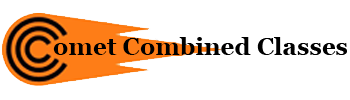 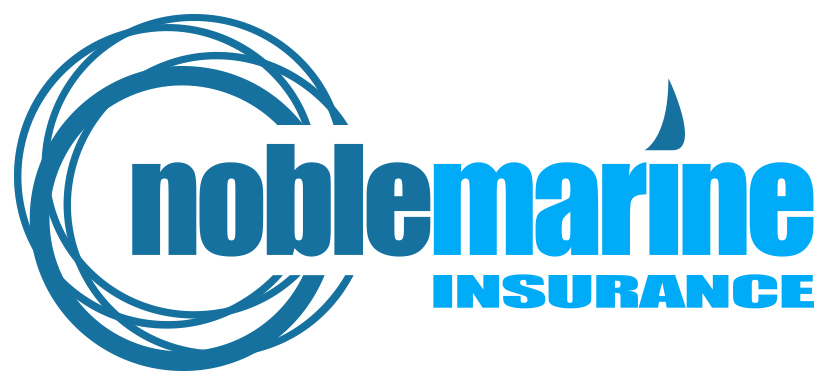 	1.	RULES The regatta will be governed by the rules defined in The Racing Rules of Sailing (RRS) 2017- 2020. 	1.1.  Rule 40  Rule 40 is changed to read:- Competitors shall wear adequate personal flotation devices (with a minimum buoyancy of at least 50 Newtons and being a lifejacket or waistcoat type aid) at all times when afloat, except briefly while changing or adjusting clothing or personal equipment. Wetsuits and dry suits are not personal floatation devices. Flag Y will not be displayed.                                                                                         1.2  Each dinghy shall have a painter on board of at least 5m. 	2.	NOTICES TO COMPETITORS 
2.1. Notices to competitors will be posted on the official notice board located in the downstairs room of Exe SC. 
2.2. A briefing will take place on Friday at 11:30 hrs. in the downstairs room of Exe SC. If necessary further briefings will be held on Saturday and Sunday at 10:15. 	3.	CHANGES TO SAILING INSTRUCTIONS Any change to the sailing instructions will be posted before 09:00 on the day it will take effect, except that any change to the schedule of races will be posted by 20:00 on the day before it will take effect. 	4.	SIGNALS MADE ASHORE     4.1.  Signals made ashore will be displayed at the flagpole mounted on the club balcony.     4.2 When flag AP is displayed ashore , ‘1 minute’ is replaced by ‘not less than 60 minutes’ in 
the race signal AP.     5. 	SCHEDULE OF RACES5.1 One extra race per day may be sailed, provided that the regatta becomes no more than one race ahead of schedule and the change is made in accordance with instruction 3.  5.2 On the last day of racing no warning signal will be made after 14:30.	6.	CLASS FLAG The Comet Trio class flag is T. 	7	RACING AREAS The racing will take place at sea in Lyme Bay South of Pole Sand, 
Admiralty Chart 2012 (Exmouth and River Exe, including Approaches).     8.	COURSES                                                                                                                                           8.1  The diagrams in Attachment A show the courses.                                                                            8.2  The number of rounds and course to be sailed will be displayed on boards on the committee boat    9.      MARKS will be orange cylindrical buoys and yellow pillar buoys, as defined in Attachment A	10.	THE START   Races will be started by using Rule 26.       10.1. The starting line is defined as a line between the mast of the Committee Boat displaying an orange  flag and an outer starting line mark. An inner mark may be laid close to the Committee Boat, in which case competitors must start between the inner and outer buoys using the transits between the mast and the outer buoy. Boats passing between the inner buoy and Committee Boat will be disqualified.	11.	CHANGE OF THE NEXT LEG OF THE COURSE To change the next leg of the course the race committee will move the original mark to a new position. 	12.	SHORTENING COURSE In addition to Rule 32 the Race Committee may shorten the course to promote a timely completion of the event programme without this being grounds for redress. Subject to this, any course may be shortened at any mark. When a finishing line has been laid in the vicinity of the intended leeward mark, and when S flag is displayed with two sound signals, the meaning of the S flag is changed to ‘the course is changed and the intended leeward mark is the last mark of the course. Pass this mark to port and proceed to the finishing line’ 	13.	THE FINISH        The finishing line will be between the mast of the finishing boat displaying a blue flag and a yellow pillar buoy, or the mark indicated in the course. 	14.	TIME LIMITS AND TARGET TIMES                                                                                        14.1 The target time for the first boat to finish shall be 45 minutes.                                                              14.2  The time limit shall be 90 minutes for the first boat to finish. 14.3  If one boat finishes within the time limit then the time limit will be amended to 25 minutes after  the finishing time of the first boat. Boats failing to finish within the amended time limit shall be scored in their observed positions on the course or the last mark rounding position if recorded. This changes RR35. Boats finished in this way will be advised of the fact by a safety boat and should stop racing thereafter. 	15.	PROTESTS AND REQUESTS FOR REDRESS 15.1. Protest forms are available from the race office located in the downstairs room of Exe SC.
15.2. The time limit for logging protest or a request for redress is 45 min after the last boat comes ashore.
16. SCORING 1 race is required to constitute the series.16.1. When fewer than 4 races have been completed a boats series score will be the total of her race scores.16.2. When from 4 to 5 races have been completed a boat’s series score will be the total of her race scores excluding her worst score.16.3. When 6 or more races have been completed a boat’s series score will be the total of her race scores excluding her 2 worst scores.17. SAFETY REGULATIONS
17.1. The requirements of this instruction are specified for the safety of competitors.17.1.1. The tally control point to check-out and check-in competitors will be located in/near the clubhouse17.1.2.Tallies comprise numbered rubber wristbands. Numbers will be allocated at registration, and posted on the official notice board.17.1.3. Competitors shall check-out before racing by collecting their tallies.
17.1.4. Competitors shall check-in immediately on returning to shore after racing, by returning the tallies to               tally control. 
17.1.5. Boats whose crews fail to comply may accept an alternative penalty for a first infringement by making a donation of £5 to the local RNLI. Otherwise the penalty will be 5 points added to the boat’s series score without a hearing for each infringement. A list of boats that have infringed will be posted on the official notice board before the protest time limit. This changes rule 63.1.17.2. A boat that retires from a race shall notify the race committee as soon as possible.	18.	REPLACEMENT OF CREW OR EQUIPMENT Substitution of competitors will not be 
allowed without the prior written approval of the race committee. 	19.	PRIZES The Comet Trio National Championship perpetual trophy (presented by Andrew 
Simmons) will be awarded to the first original rig of the regatta. The David Talbot Trophy will be awarded to the overall winner of the regatta.Further prizes may be awarded at the discretion of the organising authority. Prizes sponsored by Noble Marine Insurance. 	20.	DISCLAIMER OF LIABILITY Competitors participate in the regatta entirely at their own risk. See rule 4 Decision to Race. The organising authority will not accept any liability for material damage or personal injury or death sustained in conjunction with or prior to, during, or after the regatta. 	21.	INSURANCE All boats entered in the Comet Trio Nationals must hold a valid, current Certificate of Insurance, which covers the boat for the period of the Comet Trio Nationals and in particular must hold insurance against third party claims in the sum of at least £2,000,000. 	22.	MEMBERSHIP All competitors and their families shall be deemed temporary members of the Exe Sailing Club for the duration of the event. FridaySaturdaySundayBRIEFING11.3010.1510.15RACES232Scheduled time of firstrace13.0011.3011.30